RAZMISLI KAJ VSE BI TI LAHKO NAREDIL, DA BI ZMANJŠAL KOLIČINO SLADKORJA V SVOJI PREHRANI. ZAPIŠI UGOTOVITVE V ZVEZEK.UPAM, DA STE DOBRO. LEP POZDRAV, UČITELJICA MANCAPOGLEJ SI SPODNJa POSNETEKa:https://www.youtube.com/watch?v=rXSRoIpmBeQhttps://www.youtube.com/watch?v=75NcVSNo2KY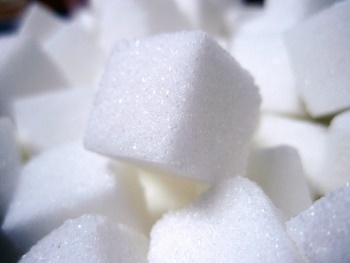 GOSPODINJSTVO 6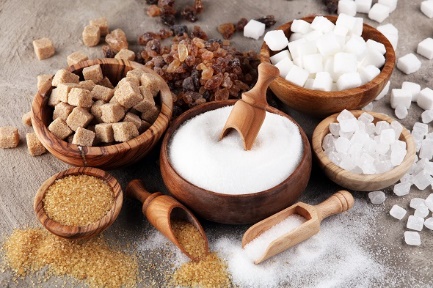 